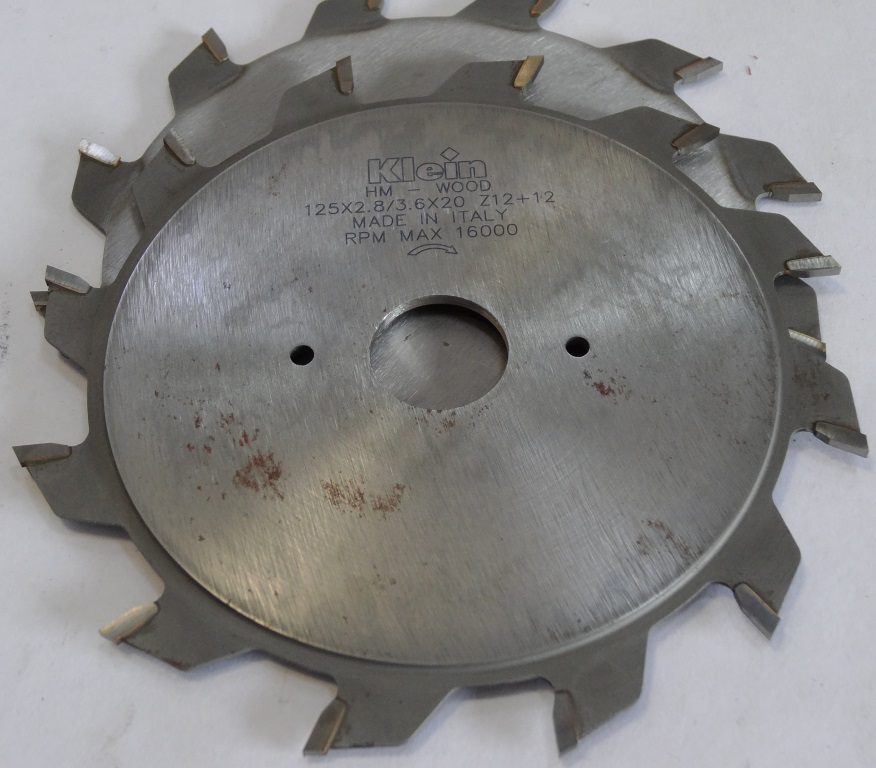 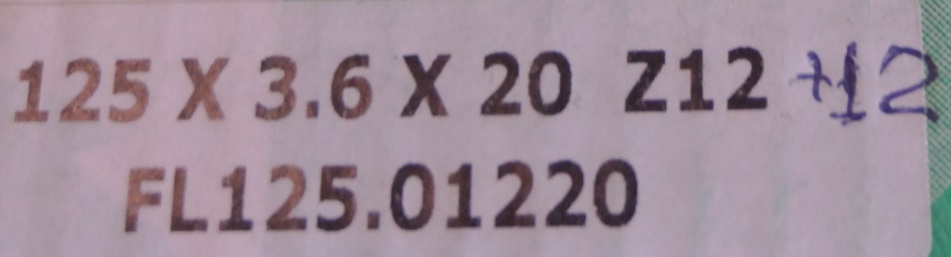 Код из 1САртикулНаименование/ Бренд/ПоставщикГабариты,Д*Ш*ВммМасса,грМатериалМесто установки/НазначениеF0044267Пила дисковая подрезная 125*2,8/3,6*20 Z=12+12 HW Sistemi Klein125*2,8/3,6*20 Z=12+12500металлРаскроечные станки/ подрезная пилаF0044267125*2,8/3,6*20 Z=12+12500металлРаскроечные станки/ подрезная пилаF0044267Sistemi Klein (италия) 125*2,8/3,6*20 Z=12+12500металлРаскроечные станки/ подрезная пила